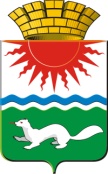 ДУМА СОСЬВИНСКОГО ГОРОДСКОГО ОКРУГА Пятый созыв Пятьдесят второе заседаниеР Е Ш Е Н И Еот                           №р.п. СосьваОб утверждении Порядка организации и осуществления муниципального контроля за сохранностью автомобильных дорог местного значения в границах Сосьвинского городского округа             На основании предложения Серовской городской прокуратуры от 14.12.2016 № 02-09-16, в соответствии с Федеральным законом от 26.12.2008 № 294-ФЗ «О защите прав юридических лиц и индивидуальных предпринимателей при осуществлении государственного контроля (надзора) и муниципального контроля», Федеральным законом от 03.07.2016 № 277-ФЗ «О внесении изменений в Федеральный закон «О защите прав юридических лиц и индивидуальных предпринимателей при осуществлении государственного контроля (надзора) и муниципального контроля» и Федеральный закон от 08.11.2007 № 257-ФЗ                        «Об автомобильных дорогах и о дорожной деятельности  в Российской Федерации», от 06.10.2003 № 131-ФЗ «Об общих принципах организации местного самоуправления в Российской Федерации», руководствуясь статьями  22, 45 Устава Сосьвинского городского округа, Дума Сосьвинского городского округа        РЕШИЛА:1. Утвердить Порядок организации и осуществления муниципального контроля за сохранностью автомобильных дорог местного значения в границах Сосьвинского городского округа (прилагается).2. Считать утратившим силу решение Думы  Сосьвинского городского округа от 25.12.2014 № 358 «Об утверждении Порядка организации и осуществления муниципального контроля за сохранностью автомобильных дорог местного значения в границах Сосьвинского городского округа».3.  Настоящее решение опубликовать в газете «Серовский рабочий» и официальном сайте Сосьвинского городского округа.4. Контроль исполнения настоящего Решения возложить на постоянную депутатскую комиссию Думы Сосьвинского городского округа по строительству, транспорту, связи, жилищно-коммунальному хозяйству (И.С. Радыгин).Глава Сосьвинскогогородского округа                                                                                         А.А. Сафонов    Утвержденорешением ДумыСосьвинского городского округаот __________________ № ____ПОРЯДОКОРГАНИЗАЦИИ И ОСУЩЕСТВЛЕНИЯ МУНИЦИПАЛЬНОГО КОНТРОЛЯ  ЗА СОХРАННОСТЬЮ АВТОМОБИЛЬНЫХ ДОРОГ МЕСТНОГО ЗНАЧЕНИЯ В ГРАНИЦАХ СОСЬВИНСКОГО ГОРОДСКОГО ОКРУГА Раздел I. ОБЩИЕ ПОЛОЖЕНИЯ1.1. Порядок организации и осуществления муниципального контроля соблюдения законодательства в области использования автомобильных дорог и осуществления дорожной деятельности  на территории Сосьвинского городского округа разработан в соответствии с Федеральными законами от 26.12.2008 № 294-ФЗ «О защите прав юридических лиц и индивидуальных предпринимателей при осуществлении государственного контроля (надзора) и муниципального контроля», от 08.11.2007 № 257-ФЗ «Об автомобильных дорогах и о дорожной деятельности  в Российской Федерации», от 06.10.2003 № 131-ФЗ «Об общих принципах организации местного самоуправления в Российской Федерации», Уставом Сосьвинского городского округа.1.2. Муниципальный контроль соблюдения законодательства в области  использования автомобильных дорог и осуществления дорожной деятельности на территории Сосьвинского городского округа – деятельность органа местного самоуправления Сосьвинского городского округа, уполномоченного на организацию и проведение проверок соблюдения обязательных требований, установленных федеральными законами, законами Свердловской области, а также муниципальными правовыми актами Сосьвинского городского округа, в отношении юридических лиц, индивидуальных предпринимателей, организация и проведение мероприятий по профилактике нарушений обязательных требований, мероприятий по контролю, осуществляемого без взаимодействия с юридическими лицами, индивидуальными предпринимателями (далее – субъект проверки) в области использования автомобильных дорог и осуществления дорожной деятельности на территории Сосьвинского городского округа.1.3. Органом местного самоуправления, уполномоченным на осуществление муниципального контроля соблюдения законодательства в области использования автомобильных дорог и осуществления дорожной деятельности на территории Сосьвинского городского округа (далее - муниципальный контроль), является администрация Сосьвинского городского округа (далее – администрация).1.4. Функции в сфере осуществления муниципального контроля и перечень должностных лиц, уполномоченных на осуществление мероприятий по муниципальному контролю, устанавливаются администрацией.1.5. Полномочия, права и обязанности указанных должностных лиц, а также порядок осуществления мероприятий по муниципальному контролю определяются административным регламентом, утверждаемым постановлением администрации.1.6. Финансовое обеспечение мероприятий по муниципальному контролю осуществляется за счет средств бюджета Сосьвинского городского округа.1.7. Муниципальный контроль осуществляется во взаимодействии с государственными контрольными (надзорными) органами, иными заинтересованными учреждениями и организациями в соответствии с их компетенцией.1.8. Ежегодно по итогам деятельности по муниципальному контролю администрация готовит и направляет доклад в соответствии с Правилами подготовки докладов об осуществлении государственного контроля (надзора), муниципального контроля в соответствующих сферах деятельности и об эффективности такого контроля (надзора), утвержденными Правительством Российской Федерации, в Министерство экономики Свердловской области.1.9. Мероприятия по исполнению государственной функции проводятся с целью реализации требований пунктов 1 и 1.1 статьи 12 Федерального закона от 08.11.2007 № 257-ФЗ «Об автомобильных дорогах и о дорожной деятельности в Российской Федерации и о внесении изменений в отдельные законодательные акты Российской Федерации». Раздел II. ЦЕЛИ И ЗАДАЧИ МУНИЦИПАЛЬНОГО КОНТРОЛЯ 2.1. Целями муниципального контроля являются:1) проверка соблюдения юридическими лицами, индивидуальными предпринимателями, обязательных требований, установленных федеральными законами, законами Свердловской области, а также муниципальными правовыми актами Сосьвинского городского округа (далее – обязательные требования) в области использования автомобильных дорог и осуществление дорожной деятельности на территории Сосьвинского городского округа;2) предупреждение, выявление и пресечение нарушений требований, установленных муниципальными правовыми актами Сосьвинского городского округа в области использования автомобильных дорог и осуществления дорожной деятельности на территории Сосьвинского городского округа, а также требований, установленных федеральными законами и законами Свердловской области в области использования автомобильных дорог и осуществления дорожной деятельности;2.2. Основной задачей муниципального контроля является осуществление контроля за сохранностью автомобильных дорог при их использовании юридическими лицами, индивидуальными предпринимателями  и гражданами.Раздел III. ПОРЯДОК ОРГАНИЗАЦИИ ИОСУЩЕСТВЛЕНИЯ МУНИЦИПАЛЬНОГО КОНТРОЛЯ3.1. К отношениям, связанным с осуществлением муниципального контроля в отношении субъектов проверки, применяются положения Федерального закона от 26 декабря 2008 года № 294-ФЗ «О защите прав юридических лиц и индивидуальных предпринимателей при осуществлении государственного контроля (надзора) и муниципального контроля», Приказа Минэкономразвития Российской Федерации от 30.04.2009 № 141 «О реализации положений Федерального закона «О защите прав юридических лиц и индивидуальных предпринимателей при осуществлении государственного контроля и муниципального контроля».3.2. Мероприятия по муниципальному контролю осуществляются уполномоченными должностными лицами органа муниципального контроля в форме плановых проверок в соответствии с ежегодными планами проведения плановых проверок юридических лиц (их филиалов, представительств, обособленных структурных подразделений), индивидуальных предпринимателей (далее - ежегодный план проведения плановых проверок), а также в форме внеплановых проверок с соблюдением прав и законных интересов субъектов проверки.3.3. Предметом муниципального контроля является соблюдение субъектом проверки в процессе осуществления деятельности в отношении автомобильных дорог  на территории Сосьвинского городского округа.3.4. Ежегодный план проведения плановых проверок утверждается администрацией.Основанием для включения плановой проверки в ежегодный план проведения плановых проверок является истечение трех лет со дня:1) государственной регистрации юридического лица, индивидуального предпринимателя;2) окончания проведения последней плановой проверки юридического лица, индивидуального предпринимателя;3) начала осуществления юридическим лицом, индивидуальным предпринимателем предпринимательской деятельности в соответствии с представленным в уполномоченный Правительством Российской Федерации в соответствующей сфере,  федеральный орган исполнительной власти уведомлением о начале осуществления отдельных видов предпринимательской деятельности в случае выполнения работ или предоставления услуг, требующих представления указанного уведомления.3.5. В случае если проведение плановой или внеплановой выездной проверки оказалось невозможным в связи с отсутствием индивидуального предпринимателя, его уполномоченного представителя, руководителя или иного должностного лица юридического лица, либо в связи с фактическим неосуществлением деятельности юридическим лицом, индивидуальным предпринимателем, либо в связи с иными действиями (бездействием) индивидуального предпринимателя, его уполномоченного представителя, руководителя или иного должностного лица юридического лица, повлекшими невозможность проведения проверки, должностное лицо органа муниципального контроля составляет акт о невозможности проведения соответствующей проверки с указанием причин невозможности ее проведения. В этом случае орган муниципального контроля в течении трех месяцев со дня составления акта о невозможности проведения соответствующей проверки вправе принять решение о проведении в отношении такого юридического лица, индивидуального предпринимателя плановой или внеплановой выездной проверки без внесения плановой проверки в ежегодный план плановых проверок и без предварительного уведомления юридического лица, индивидуального предпринимателя.3.6. Предметом внеплановой проверки в соответствии с Федеральным законом от 26 декабря 2008 года № 294-ФЗ «О защите прав юридических лиц и индивидуальных предпринимателей при осуществлении государственного контроля (надзора) и муниципального контроля» является соблюдение юридическим лицом, индивидуальным предпринимателем в процессе осуществления ими деятельности обязательных требований, выполнение предписаний органа муниципального контроля, проведение мероприятий по предотвращению причинения вреда жизни, здоровью граждан, вреда животным, растениям, окружающей среде, по обеспечению безопасности государства, по предупреждению возникновения чрезвычайных ситуаций природного и техногенного характера, по ликвидации последствий причинения такого вреда.3.7. Внеплановая проверка проводиться по основаниям, установленным законодательством Российской Федерации о защите прав юридических лиц и индивидуальных предпринимателей при осуществлении государственного контроля (надзора) и муниципального контроля.3.8. Мероприятия по муниципальному контролю в отношении субъектов проверки осуществляются уполномоченными должностными лицами органа муниципального контроля в форме плановых и внеплановых проверок с соблюдением прав и законных интересов субъектов проверки.3.9. По результатам проверки уполномоченными должностными лицами органа муниципального контроля, проводящими проверку, составляется акт  проверки составляется по форме, утвержденной Приказом Министерства экономического развития Российской Федерации от 30 апреля 2009 года № 141.Перечень сведений, которые указываются в акте проверки, устанавливается Федеральным законом от 26.12.2008 № 294-ФЗ «О защите прав юридических лиц и индивидуальных предпринимателей при осуществлении государственного контроля (надзора) и муниципального контроля».3.10.   К акту проверки прилагаются объяснения лиц, на которых возлагается ответственность за нарушение требований нормативных правовых актов, предписания об устранении нарушений и иные связанные с результатами проверки документы.3.11. Акт проверки оформляется непосредственно после ее завершения в трех экземплярах, один из которых с копиями приложений вручается руководителю, иному должностному лицу или уполномоченному представителю юридического лица, индивидуальному предпринимателю, руководителю, его уполномоченному представителю под расписку об ознакомлении либо об отказе в ознакомлении с актом проверки. В случае отсутствия руководителя, иного должностного лица или уполномоченного представителя юридического лица, индивидуального предпринимателя, его уполномоченного представителя, а также в случае отказа проверяемого лица дать расписку об ознакомлении либо об отказе в ознакомлении с актом проверки акт направляется заказным почтовым отправлением с уведомлением о вручении, которое приобщается к экземпляру акта проверки, хранящемуся в деле органа государственного контроля (надзора) или органа муниципального контроля.При наличии согласия проверяемого лица на осуществление взаимодействия в электронной форме в рамках муниципального контроля в области использования автомобильных дорог и осуществления дорожной деятельности на территории Сосьвинского городского округа акт проверки может быть направлен в форме электронного документа, подписанного усиленной квалифицированной подписью лица, составившего данный акт, руководителю, иному должностному лицу или уполномоченному представителю юридического лица, индивидуальному предпринимателю, его уполномоченному представителю. При этом акт, направленный в форме электронного документа, подписанного усиленной квалифицированной подписью лица, составившего данный акт, проверяемому лицу способом обеспечивающим подтверждение получения указанного документа, считается полученным проверяемым лицом.3.12. В случае выявления при проведении проверки нарушений юридическим лицом, индивидуальным предпринимателем обязательных требований или требований, установленных муниципальными правовыми актами, должностные лица органа муниципального контроля, проводившие проверку, в пределах полномочий, предусмотренных законодательством Российской Федерации, обязаны принять меры, предусмотренные Федеральным законом от 26 декабря 2008 года             № 294-ФЗ «О защите прав юридических лиц и индивидуальных предпринимателей при осуществлении государственного контроля (надзора) и муниципального контроля», а также Федеральным законом от 07.02.1992 № 2300-1 «О защите прав потребителей».3.13. Орган муниципального контроля ведет учет мероприятий по муниципальному контролю.3.14. Мероприятия по контролю без взаимодействия с юридическими лицами, индивидуальными предпринимателями проводятся уполномоченными должностными лицами органа муниципального  контроля в пределах своей компетенции на основании заданий на проведение таких мероприятий, утверждаемых руководителем (заместителем руководителя) органа муниципального  контроля. В случае выявления при проведении мероприятий по контролю, нарушений обязательных требований, требований, установленных муниципальными правовыми актами, должностные лица органа муниципального  контроля принимают в пределах своей компетенции меры по пресечению таких нарушений, а также направляют в письменной форме руководителю или (заместителю руководителя) органа муниципального  контроля мотивированное представление с информацией о выявленных нарушениях для принятия при необходимости решения о назначении внеплановой проверки юридического лица, индивидуального предпринимателя. В случае получения в ходе проведения мероприятий по контролю без взаимодействия с юридическими лицами, индивидуальными предпринимателями сведений о готовящихся нарушениях или признаках нарушения обязательных требований, орган муниципального  контроля направляют юридическому лицу, индивидуальному предпринимателю предостережение о недопустимости нарушения обязательных требований.Индикаторы риска нарушения обязательных требований, утверждаемые федеральными органами исполнительной власти, осуществляющими функции по выработке и реализации государственной политики и нормативно-правовому регулированию в установленной сфере деятельности, параметры, соответствие которым или отклонение от которых, выявленные при проведении мероприятий по контролю без взаимодействия с юридическими лицами, индивидуальными предпринимателями, сами по себе не являются доказательством нарушения обязательных требований, но свидетельствуют о высокой вероятности такого нарушения и могут являться основанием для проведения внеплановой проверки или иных мероприятий по контролю.Раздел IV. ЗАКЛЮЧИТЕЛЬНЫЕ ПОЛОЖЕНИЯ4.1. Уполномоченные должностные лица органа муниципального контроля несут установленную действующим законодательством Российской Федерации ответственность за неисполнение или ненадлежащее исполнение возложенных на них функций по осуществлению муниципального контроля.4.2. Невыполнение законных требований уполномоченных должностных лиц, осуществляющих муниципальный контроль, либо совершение действий, препятствующих исполнению возложенных на них обязанностей, влечет ответственность в порядке, установленном действующим законодательством.4.3 Действия (бездействия) лиц, осуществляющих муниципальный контроль, могут быть обжалованы в соответствии с законодательством Российской Федерации.